Tamara LjubičićErasmus koordinator Filozofski fakultet Sveučilišta u Splitu                                                              Ivana Odža                                                              Sveučilište u Splitu                                                               Filozofski fakultet                                                              Odsjek za učiteljski studijPredmet: Diseminacijsko izvješće za Erasmus mobilnost Erasmus mobilnost održala se na  Sveučilištu Chieti - Pescara Università degli studi „Gabriele d' Annunzio“ Chieti Pescara, Dipartimento di lingue, letterature e culture moderne, od 22. 5.  do 27. 5. 2022.Sudionicu mobilnosti, doc. dr. sc. Ivana Odža, Sveučilište u Splitu, Filozofski fakultet, Odsjek za učiteljski studij, na Erasmus suradnju prihvatila je Erasmus koordinatorica na Sveučilištu Chieti – Pescara, prof. Persida Lazarević.Detalji o mobilnostiProfessional TrainingRealizirane aktivnostiupoznavanje s djelatnicima fakulteta, prvenstveno predavačima na filološkim (slavističkim) studijimarazmjena predavačkoga i znanstvenoga iskustava s kolegama razmjena literaturepromoviranje vrijednosti i rezultata znanstveno-istraživačkih i nastavnih aktivnosti Filozofskog fakulteta planiranje budućih Erasmus mobilnosti (gostujućih predavanja) kolega i studenata U Splitu 12. Siječnja 2022.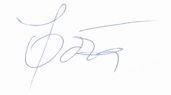 